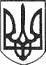 РЕШЕТИЛІВСЬКА МІСЬКА РАДАПОЛТАВСЬКОЇ ОБЛАСТІВИКОНАВЧИЙ КОМІТЕТПРОТОКОЛпозачергового засідання виконавчого комітету06 серпня 2020 року                                                                                         № 33Кількісний склад виконавчого комітету - 10 осіб.Присутні - 7 членів виконавчого комітету:Дядюнова О.А.- секретар міської ради, головуюча;Малиш Т.А. - керуючий справами, секретар;Члени виконавчого комітету:Вакуленко Н.В Гайдар В.М., Радість Н.А., Романько М.О., Шинкарчук Ю.С.Відсутні - 3 члени виконавчого комітету: Гладкий І.С., Сивинська І.В., Сорока О.М. Запрошені: 	Кириченко А.М. - в.о. начальника відділу з юридичних питань та управління комунальним майном,  Кулик Н.І. - заступник начальника відділу організаційно-інформаційної роботи, документообігу та управління персоналом, Приходько О.В. - начальник відділу архітектури, містобудування та надзвичайних ситуацій, Романов А.Л. - начальник відділу економічного розвитку, торгівлі та залучення інвестицій.Порядок денний:	1. Про розміщення Решетилівської міської  виборчої комісії.Доповідає: Малиш Т.А. - керуючий справами виконавчого комітету.2. Про визнання таким, що втратило чинність рішення виконавчого комітету  Решетилівської міської ради від 31.07.2020 року № 138 ,,Про уповноваження посадової особи на складання протоколів про адміністративні правопорушення” .Доповідає: Малиш Т.А. - керуючий справами виконавчого комітету.	3. Про затвердження проектно-кошторисної документації на об’єкт будівництва:  „Капітальний ремонт харчоблоку Решетилівської філії І ступеня Опорного закладу Решетилівський ліцей імені І. Л. Олійника Решетилівської міської ради” вул. Щаслива, 9, м. Решетилівка Полтавська область”Доповідає: Приходько О.В. - начальник відділу архітектури, містобудування та надзвичайних ситуацій.	4. Різне.	Дядюнова О.А. - секретар міської ради, запропонувала проголосувати за порядок денний за основу та в цілому.Результати голосування: „за” - 7, „проти”- немає,  „утримались”- немає.Порядок денний прийнятий в цілому одноголосно.1. СЛУХАЛИ: 	 Малиш Т.А. - керуючого справами виконавчого комітету, керуючись     ст. 211 Виборчого Кодексу України, запропонувала:	1. Розмістити Решетилівську міську виборчу комісію в адміністративному приміщенні Решетилівської міської ради за адресою: вул. Покровська, 14,         м. Решетилівка, Полтавська область, 38400.	2. Відділу організаційно-інформаційної роботи, документообігу та управління персоналом (Мірошник О.О.), в разі необхідності, здійснювати  оприлюднення  рішень міської виборчої комісії на офіційному веб-сайті міської ради.ВИРІШИЛИ: Проєкт рішення № 140 прийняти як рішення виконавчого комітету (додається).Результати голосування: „за” - 7, „проти”- немає,  „утримались”- немає.2. СЛУХАЛИ:  	Малиш Т.А. - керуючого справами виконавчого комітету, враховуючи    розпорядження міського голови від 05.08.2020 року №151-к ,,Про звільнення з роботи Касьяна В.В.”, запропонувала  визнати таким, що втратило чинність рішення виконавчого комітету  Решетилівської міської ради від 31.07.2020 року № 138 ,,Про уповноваження посадової особи на складання протоколів про адміністративні правопорушення”. ВИРІШИЛИ: Проєкт рішення № 141 прийняти як рішення виконавчого комітету (додається).Результати голосування: „за” - 7, „проти”- немає,  „утримались”- немає.3. СЛУХАЛИ:	Приходька О.В. - начальника відділу архітектури, містобудування та надзвичайних ситуацій, який запропонував:	1. Затвердити проектно-кошторисну документацію: „Капітальний ремонт харчоблоку Решетилівської філії І ступеня Опорного закладу Решетилівський ліцей імені І.Л. Олійника Решетилівської міської ради” вул. Щаслива, 9, м. Решетилівка Полтавська область”, з наступними показниками: 	вид будівництва — капітальний ремонт;	ступінь вогнестійкості — ІІІ;	поверховість будівлі — 2 поверхи;	місткість — 456 учнів;	площа забудови — 1077,3 метрів квадратних;будівельний об’єм — 7340 метрів кубічних;загальна площа приміщень — 1728,4 метрів квадратних;площа приміщень харчоблоку, яка підлягає капітальному ремонту — 188,0 метрів квадратних;кількість дверей що підлягають заміні — 9 шт;кількість вікон, які підлягають заміні — 11 шт;тривалість капітального ремонту — 3 місяці;загальна кошторисна вартість капітального ремонту у поточних цінах станом на 21.02.2020,   у сумі 2926,726 тис. грн., у тому числі:	будівельні роботи — 1572,656 тис. грн.,	устаткування — 679,715 тис. грн., 	інші витрати — 674,355 тис. грн.	2. Визнати таким, що втратило чинність  рішення виконавчого комітету Решетилівської міської ради від 04.03.2020 року №53 „Про затвердження проектно-кошторисної документації на об’єкт будівництва: „Капітальний ремонт харчоблоку Решетилівської філії І ступеня Опорного закладу Решетилівський ліцей імені І. Л. Олійника Решетилівської міської ради” вул. Щаслива, 9, м. Решетилівка Полтавська область”ВИРІШИЛИ: Проєкт рішення № 142 прийняти як рішення виконавчого комітету (додається).Результати голосування: „за” - 7, „проти”- немає,  „утримались”- немає.4. РІЗНЕ.Секретар міської ради                                                             О.А. ДядюноваКеруючий справами                                                                 Т.А.Малиш